The Msunduzi Municipality				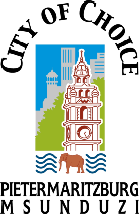 ART ENABLES TALENT SHOW FORMEnq: Nosipho Phakathi            Tel: 084 678 4629            E-mail: Nosipho.Phakathi@msunduzi.gov.za Name: ……………………………………………………….Surname: ……………………………………………………….ID number: ……………………………………………………….Cell Number: ……………………………………………………….Email address: ……………………………………………………….Home Address:……………………………………………… ……….……………………………………………………….……………………………………………………….Ward Number: ……………………………………………………….Performance description: ……………………………………………………….……………………………………………………….Group or individual Act: ………………………………………………………. Business Name: ………………………………………………………. Have you been previously supported or sponsored by a Government Department? YES or NO? ………………………………………………………. If Yes, explain: ………………………………………………………. ……………………………………………………….……………………………………………………….……………………………………………………….Signature ……………………………………………………….Date ……………………………………………………….. In 2023, various tournaments will 